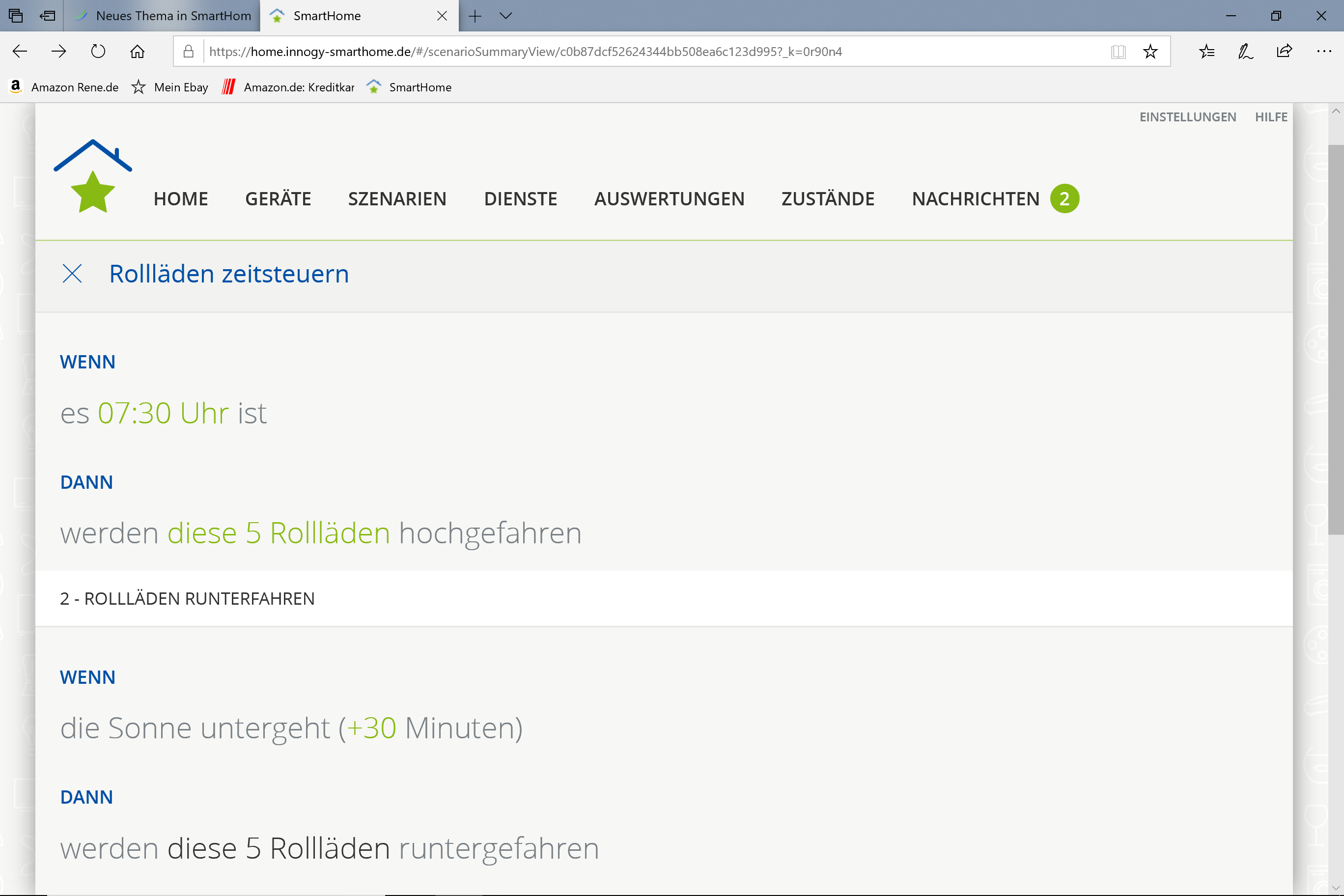 Oder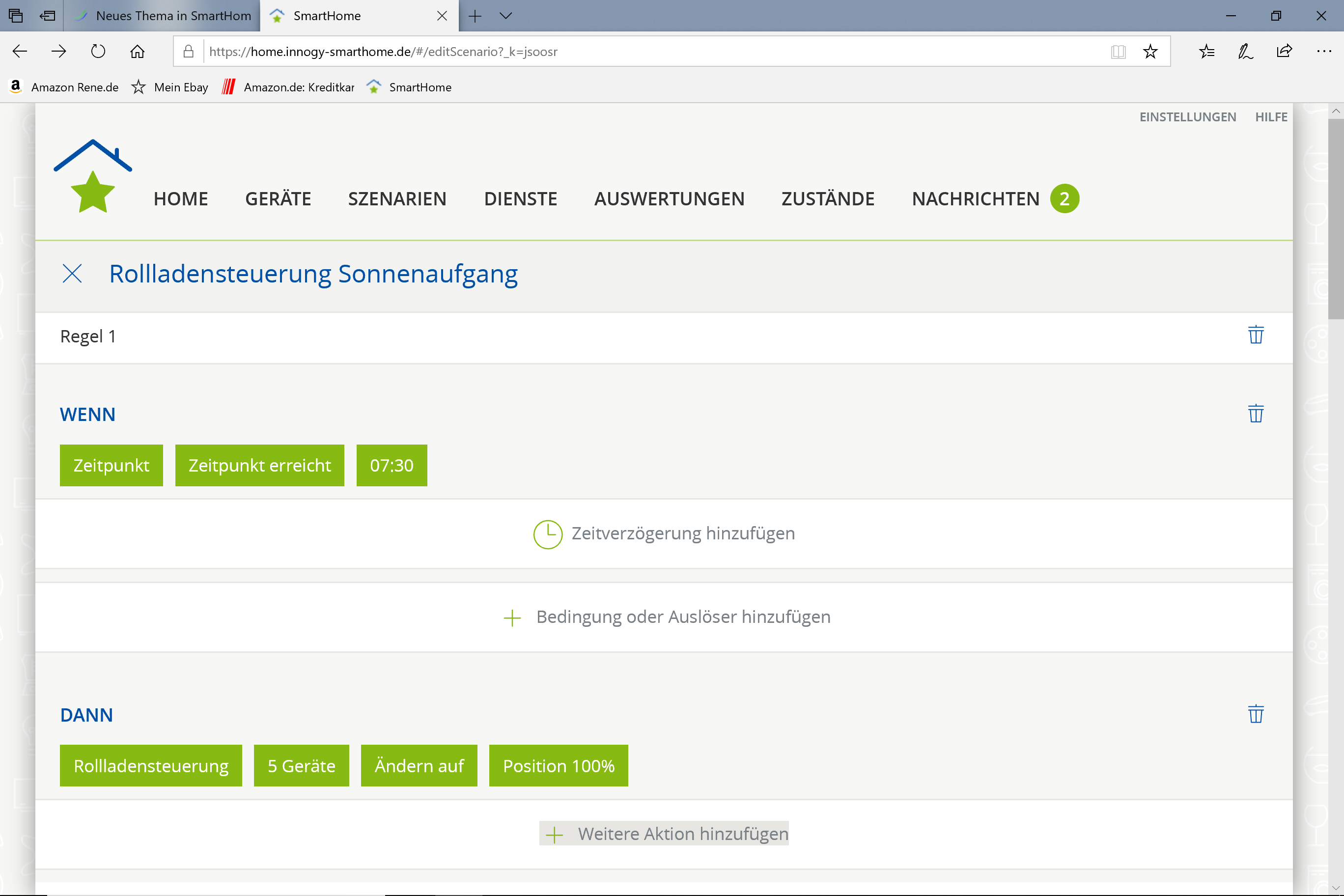 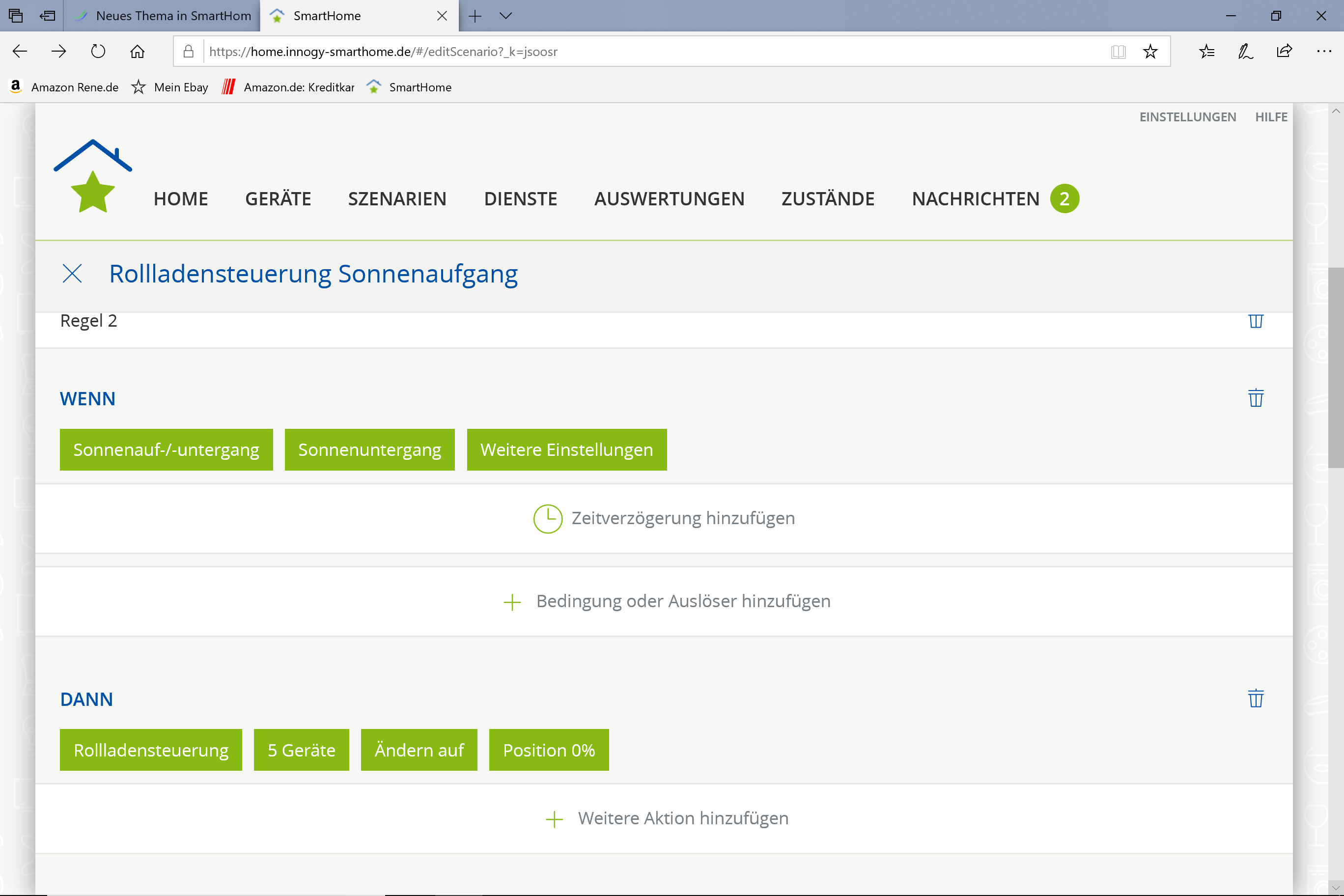 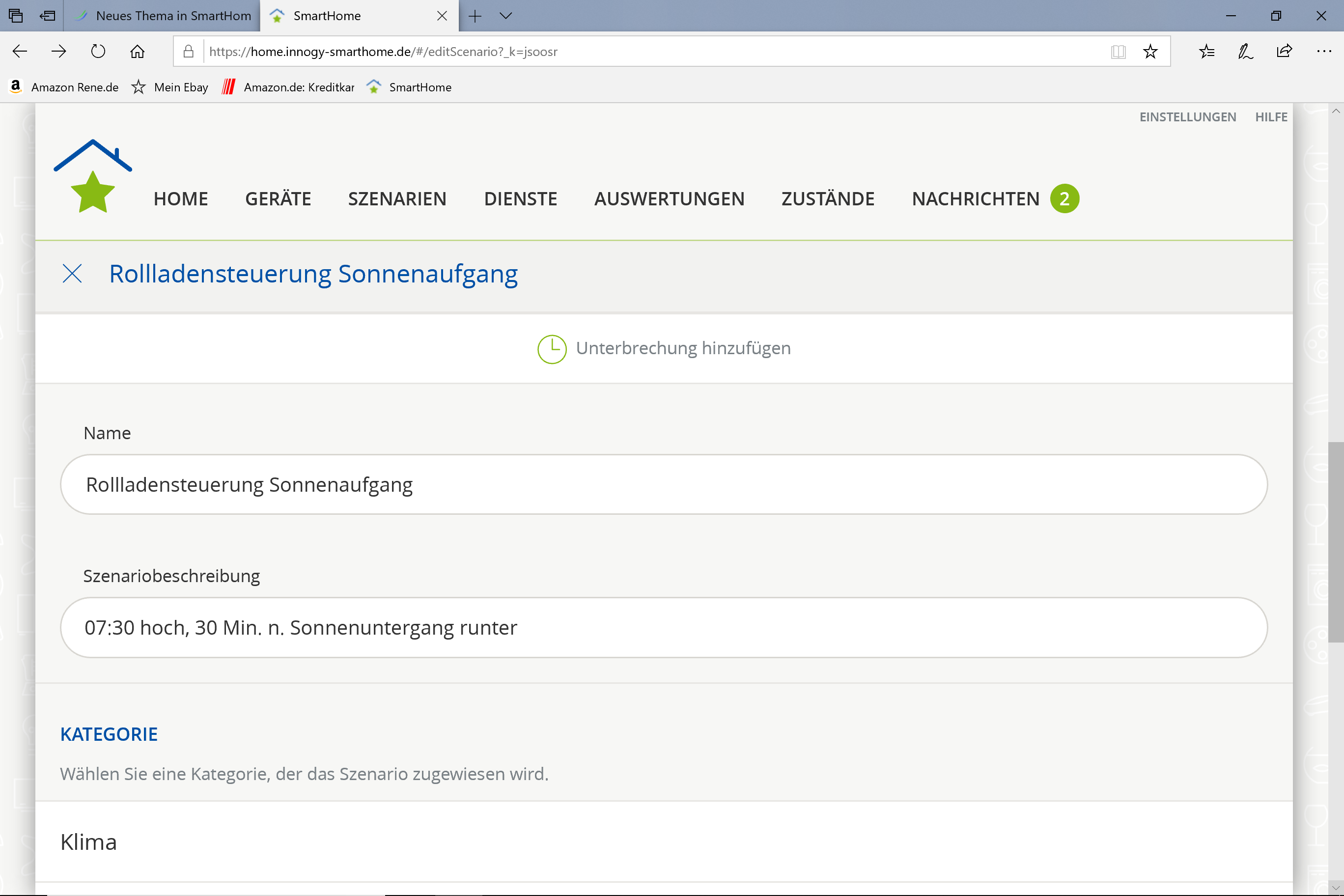 